Техническое задание к Договору – Счету:г. СевастопольOrganization, в лице Place Name действующий на основании ____________ именуемый в дальнейшем «Заказчик», с одной стороны, и ООО «Астрал Севастополь», в лице генерального директора Снежаны Вячеславовны Мягкой, действующей на основании Устава, именуемое в дальнейшем «Исполнитель», с другой стороны, составили настоящее Техническое задание (далее – «Техническое задание») и пришли к соглашению определить следующие условия оказания Услуг по Договору:Наименование оказываемых услуг: Регистрация права собственности объектов недвижимости (сопровождение физ. лица без учета госпошлин). Количество регистрируемых объектов  Заказчика:Технические требования к оказанию Услуг: Цель оказания  Услуг: Получение государственной регистрации права собственности на объекты недвижимости физического лица. Сроки оказания Услуг: По факту Предоставления документов Заказчиком в течение 10 рабочих дней без учета сроков государственных органов. Вид оказываемых услуг: Формирования пакета документовУсловия оказания услуг: выезд к Заказчику , в офисе Исполнителя .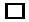 Порядок сдачи и приемки результатов: Акт оказания услуг.Подготовка  Заявления на регистрацию объектов недвижимости физ. лица Регистрация на сайте государственных услугОтправка пакета документов для гос. Регистрации системой квалифицированной цифровой подписьюПолучение Выписки из единого государственного реестра Документы, предоставляемые Заказчиком: Документы, предоставляемые Заказчиком: 1.Платежное поручение об оплате государственной пошлины1.Платежное поручение об оплате государственной пошлины2.Решение об одобрении договора купли-продажи недвижимости (при необходимости) от каждой стороны сделки. 2.Решение об одобрении договора купли-продажи недвижимости (при необходимости) от каждой стороны сделки. 3.Ксерокопия паспорта 3.Ксерокопия паспорта 4.Правоустанавливающие документы на объект недвижимости: договор (купли-продажи, мены, дарения, ренты), свидетельство о праве на наследство, вступившее в законную силу решение суда;4.Правоустанавливающие документы на объект недвижимости: договор (купли-продажи, мены, дарения, ренты), свидетельство о праве на наследство, вступившее в законную силу решение суда;5.Кадастровый и технический паспорта объекта недвижимости (выдаётся в БТИ)5.Кадастровый и технический паспорта объекта недвижимости (выдаётся в БТИ) «СОГЛАСОВАНО»ЗАКАЗЧИКPlaceOrganization___________ /____________/«___» __________  20__г.«СОГЛАСОВАНО»ИСПОЛНИТЕЛЬГенеральный директор ООО «Астрал Севастополь»___________ /____________/«___» __________  20___г.